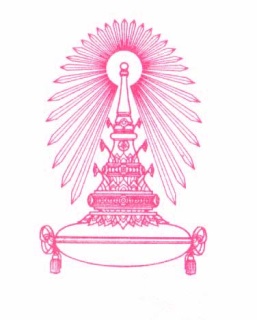 แบบเสนอขอรับการสนับสนุนโครงการทุนวิจัยคณะสถาปัตยกรรมศาสตร์ ประจำปีงบประมาณ 2562___________________________________1. สาขาวิชา	  วิทยาศาสตร์กายภาพ	  สังคมศาสตร์	  วิทยาศาสตร์ชีวภาพ		  มนุษยศาสตร์	  วิทยาศาสตร์เทคโนโลยี	  อื่นๆ (ระบุ)....................................................................  	2.  ข้อมูลทั่วไป 2.1 ชื่อโครงการวิจัย	(ภาษาไทย)  .....................................................................................................(ภาษาอังกฤษ)  ................................................................................................     2.2  คำสำคัญ  ....................................................................................................................................     2.3  ชื่อหัวหน้าโครงการวิจัย (ภาษาไทย)  .........................................................................................        (ภาษาอังกฤษ)  .....................................................................................	    ตำแหน่งทางวิชาการ ....................................................................................................................    ภาควิชา  ......................................................................................................................................           โทรศัพท์  ..........................  โทรสาร  ............................  E-mail  .............................................3.  รายละเอียดเกี่ยวกับโครงการวิจัยที่เสนอขอรับทุน	3.1  ความเป็นมา เหตุผล ปัญหา หรือสมมติฐานของงานวิจัย	3.2  งานวิจัยที่เกี่ยวข้องและเอกสารอ้างอิง	3.3  วัตถุประสงค์ของโครงการวิจัย	3.4  ประโยชน์ที่คาดว่าจะได้รับจากการวิจัย	3.5  วิธีดำเนินการวิจัย	3.6  ขอบเขตการวิจัย	3.7  ระยะเวลาที่ทำการวิจัย ตั้งแต่เดือน ....................... ปี ………. ถึงเดือน ....................... ปี ……….	3.8  แผนการดำเนินงานตลอดโครงการ	3.9  สถานที่ที่จะทำการวิจัย	3.10  อุปกรณ์การวิจัย	3.11  งบประมาณรายจ่ายของโครงการวิจัย4.  รายละเอียดเกี่ยวกับคณะผู้วิจัย     4.1  ชื่อหัวหน้าโครงการวิจัย (ภาษาไทย)  .........................................................................................        (ภาษาอังกฤษ)  .....................................................................................	    ตำแหน่งทางวิชาการ ....................................................................................................................    ภาควิชา  ......................................................................................................................................           โทรศัพท์  ..........................  โทรสาร  ............................  E-mail  .............................................                                                                        ลายมือชื่อ  .............................................................     4.2  ชื่อผู้ร่วมในกลุ่ม (โปรดระบุให้ครบทุกคน)            4.2.1  ชื่อ (ภาษาไทย)  .............................................................................................................                         (ภาษาอังกฤษ)  ........................................................................................................                     ตำแหน่งทางวิชาการ  ....................................................................................................                     ภาควิชา  ........................................................................................................................                     โทรศัพท์  ........................  โทรสาร  ........................  E-mail  ....................................                     ภาระงานที่รับผิดชอบ  ..................................................................................................ลายมือชื่อ  .............................................................          4.2.2  ชื่อ (ภาษาไทย)  ................................................................................................................                       (ภาษาอังกฤษ)  ...........................................................................................................                     ตำแหน่งทางวิชาการ  ....................................................................................................                     ภาควิชา  ........................................................................................................................                     โทรศัพท์  ........................  โทรสาร  ........................  E-mail  ....................................                     ภาระงานที่รับผิดชอบ  ..................................................................................................ลายมือชื่อ  .............................................................(หมายเหตุ ถ้าที่ไม่พอสามารถพิมพ์เพิ่มเติมได้)                                                         หัวหน้ากลุ่มลงชื่อ ..........................................................                                                                                (.....................................................)                                                       วัน / เดือน / ปี ที่เสนอขอ  .............................................หมายเหตุ   โปรดแนบประวัติของหัวหน้าโครงการและผู้วิจัยร่วมในกลุ่มทุกท่านจุฬาลงกรณ์มหาวิทยาลัยคำอธิบายประกอบการเขียนแบบเสนอโครงการวิจัยเพื่อขอรับทุนวิจัย	เพื่อประโยชน์ของผู้วิจัย ผู้เสนอขอรับทุนจะต้องเสนอรายละเอียดเกี่ยวกับโครงการวิจัย โดยมีลำดับหัวข้อสำคัญในหน้า 1 ดังต่อไปนี้ข้อที่ 1	ระบุชื่อโครงการวิจัยทั้งภาษาไทยและภาษาอังกฤษ ที่สื่อความหมายตรงกับเรื่องที่จะศึกษาข้อที่ 2	ระบุรายละเอียดเกี่ยวกับโครงการวิจัยที่เสนอขอรับทุน	2.1 แสดงแนวความคิดพื้นฐาน หรือปัญหา และที่มาของความสำคัญในการวิจัยเรื่องนี้	2.2 กล่าวถึงความเกี่ยวเนื่องและความสัมพันธ์ของโครงการวิจัยที่เสนอกับโครงการวิจัยอื่นๆ 	     ทั้งในประเทศและต่างประเทศว่าเคยมีการทำวิจัยมาบ้างแล้ว ทำที่ไหน เมื่อใด ก้าวหน้าไป 	     เพียงใด ฯลฯ และเอกสารอ้างอิง ทั้งนี้เพื่อแสดงว่าได้ติดตามความเป็นไปของเรื่องราว 	     ที่จะทำมาแล้วอย่างจริงจัง หากไม่สามารถระบุงานวิจัยที่เกี่ยวข้องได้ ให้ชี้แจงเหตุผล  	     โดยชัดเจนด้วย	2.3 แสดงวัตถุประสงค์หรือเป้าหมายของโครงการวิจัยให้ชัดเจน เรียงลำดับความสำคัญเป็นข้อ 	     แต่ละข้ออธิบายเหตุผลที่เลือกวัตถุประสงค์นั้นๆ ในแง่ความสำคัญหรือความน่าสนใจ 	     โดยไม่ควรจะมีมากข้อ เพราะจะทำให้ขาดจุดเน้น	2.4 แสดงความคาดหมายว่าผลของการวิจัยจะนำไปใช้ประโยชน์ในแง่ใด เช่น การพัฒนา 	     ความสามารถในการวิจัย การเรียนการสอน ฯลฯ	2.5 ระบุวิธีวิจัยที่จะใช้	     (1) ระบุขั้นตอนและวิธีการเก็บข้อมูล อธิบายอย่างชัดเจนว่าเก็บข้อมูลโดยวิธีใด อย่างไร		และเหตุใดจึงเลือกใช้วิธีเก็บข้อมูลดังกล่าว	     (2) ระบุจำนวนหรือขนาดของตัวอย่างที่ใช้ศึกษาให้ชัดเจน	     (3) ระบุขั้นตอนและวิธีการวิเคราะห์และตีความข้อมูลโดยละเอียด	2.6 ระบุขอบเขตการวิจัย	2.7 ระบุระยะเวลาที่ใช้ในการวิจัย ตั้งแต่เริ่มต้นจนกระทั่งสิ้นสุดโครงการ	2.8 ระบุขั้นตอนและระยะเวลาของแผนการดำเนินการวิจัย โดยลำดับขั้นตอนของการวิจัย 	     พร้อมแสดงตารางเวลาปฏิบัติงานวิจัยให้ชัดเจน	     ตารางเวลาปฏิบัติงานวิจัย	2.9 ระบุสถานที่ที่จะใช้เป็นที่ทำการวิจัยให้ชัดเจน โดยระบุสถานที่ที่เก็บข้อมูลว่าอยู่ที่ใด 	     พร้อมทั้งแสดงเหตุผลประกอบด้วยว่าเหตุใดจึงเลือกสถานที่ดังกล่าวเป็นที่เก็บข้อมูล 	2.10 ระบุรายละเอียดงบประมาณค่าใช้จ่ายในการวิจัยตลอดโครงการ โดยแบ่งออกเป็นหมวด 	       ตามระเบียบจุฬาลงกรณ์มหาวิทยาลัย ว่าด้วยการเบิกจ่ายเงินรายได้ของมหาวิทยาลัย 	       ดังนี้ หมวดค่าจ้างชั่วคราว ให้ระบุคุณวุฒิและอัตราจ้างด้วย หมวดค่าใช้สอย เช่น ค่าสื่อสารต่างๆ ค่าธรรมเนียม ค่าจ้างเหมาบริการ ค่าพิมพ์ และค่าถ่ายเอกสาร เป็นต้น หมวดค่าวัสดุ เช่น ค่าเครื่องเขียนและแบบพิมพ์ เป็นต้น หมวดค่าครุภัณฑ์ ในกรณีที่มีความจำเป็นต้องชี้แจงเหตุผลความจำเป็นโดยละเอียด เพื่อประโยชน์ในการพิจารณาอนุมัติหมายเหตุ ไม่มีค่าตอบแทนผู้วิจัยข้อที่ 3	ระบุรายละเอียดเกี่ยวกับหัวหน้าโครงการและผู้วิจัยร่วมในกลุ่มทุกท่านประวัติผู้วิจัยชื่อ (ภาษาไทย) ……………………………………………………………………………………….………………………………….    (ภาษาอังกฤษ) ……………………………………………………………………………………………………………………….ตำแหน่งทางวิชาการ …..………………………………………………………………………………………………………………ภาควิชา …………………………………………………..………………………………………………………………………………..โทรศัพท์ ……………………… โทรสาร ……………………… E-mail ………………………………………………………….ที่อยู่ปัจจุบัน ……………………………………………………………………………………………………………………………….โทรศัพท์ ……………………………ประวัติการศึกษาผลงานวิจัยตีพิมพ์เผยแพร่ย้อนหลัง 5 ปี (ระบุแหล่งพิมพ์และปีที่ตีพิมพ์)…………………………………………………………………………………………………………………………………………………………………………………………………………………………………….………………………………………………………………………………………………………………………………………………….………………………………………………………………โครงการวิจัยที่กำลังดำเนินการสัดส่วนเวลาของภาระงานทั้งหมด (คิดเป็นร้อยละ)งานการเรียนการสอน …………………………………………………………………………………………………………………..งานวิจัย ……………………………………………………………………………………………………………………………………..งานบริหาร ………………………………………………………………………………………………………………………………….งานกิจการนิสิต …………………………………………………………………………………………………………………………...อื่นๆ …………………………………………………………………………………………………………………………………………		ขอรับรองว่าข้อความที่ให้ไว้เป็นความจริงทุกประการ				       (ลงชื่อ) ..........................................................						             วันที่ ………. / ……………….. / ……….กิจกรรม/ขั้นตอนการวิจัยเดือนเดือนเดือนเดือนเดือนเดือนเดือนเดือนเดือนเดือนเดือนเดือนกิจกรรม/ขั้นตอนการวิจัย1234567891011121 ………………………………….2 ………………………………….3 ………………………………….4 ………………………………….5 ………………………………….ปริญญาสาขาวิชามหาวิทยาลัยปี พ.ศ. ที่ได้รับลำดับที่ผู้วิจัยหลักหัวข้อเรื่องแหล่งทุนปีที่ได้ปีที่คาดว่าจะเสร็จ